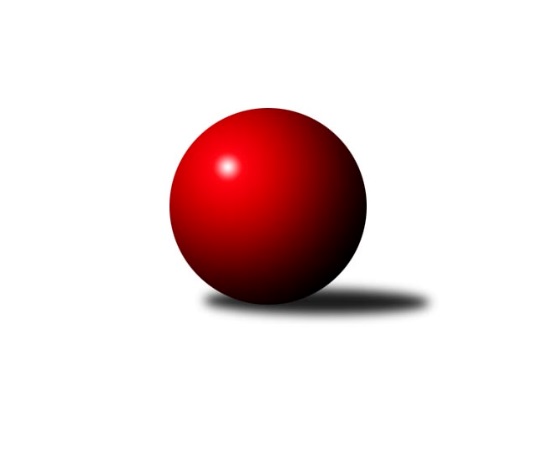 Č.7Ročník 2023/2024	4.11.2023Nejlepšího výkonu v tomto kole: 3729 dosáhlo družstvo: KK Ježci JihlavaInterliga 2023/2024Výsledky 7. kolaSouhrnný přehled výsledků:FTC KO Fiľakovo	- ŠK Železiarne Podbrezová	2:6	3414:3531	11.0:13.0	4.11.TJ Sokol Husovice	- SKK Rokycany	2:6	3403:3531	7.5:16.5	4.11.KK Inter Bratislava	- KK Slavoj Praha	3:5	3509:3543	9.0:15.0	4.11.TJ Valašské Meziříčí	- TJ Sokol Duchcov	5:3	3619:3429	13.0:11.0	4.11.TJ Rakovice	- KK Ježci Jihlava	2:6	3659:3729	8.0:16.0	4.11.Tabulka družstev:	1.	ŠK Železiarne Podbrezová	6	6	0	0	42.0 : 6.0 	97.5 : 46.5 	 3697	12	2.	TJ Rakovice	7	4	1	2	34.0 : 22.0 	93.5 : 74.5 	 3584	9	3.	KK Ježci Jihlava	6	4	0	2	28.0 : 20.0 	81.0 : 63.0 	 3647	8	4.	TJ Valašské Meziříčí	6	4	0	2	24.5 : 23.5 	72.5 : 71.5 	 3529	8	5.	ŠKK Trstená Starek	6	3	1	2	26.0 : 22.0 	75.0 : 69.0 	 3625	7	6.	KK Slavoj Praha	7	3	1	3	27.0 : 29.0 	83.5 : 84.5 	 3548	7	7.	SKK Rokycany	6	2	0	4	19.5 : 28.5 	72.0 : 72.0 	 3524	4	8.	TJ Sokol Duchcov	6	2	0	4	19.0 : 29.0 	59.5 : 84.5 	 3475	4	9.	FTC KO Fiľakovo	7	2	0	5	21.0 : 35.0 	76.5 : 91.5 	 3470	4	10.	TJ Sokol Husovice	6	1	1	4	17.0 : 31.0 	56.0 : 88.0 	 3480	3	11.	KK Inter Bratislava	5	1	0	4	14.0 : 26.0 	49.0 : 71.0 	 3435	2Podrobné výsledky kola:	 FTC KO Fiľakovo	3414	2:6	3531	ŠK Železiarne Podbrezová	Patrik Flachbart	145 	 142 	 120 	138	545 	 2:2 	 575 	 128	157 	 156	134	Bystrík Vadovič	Róbert Kluka	140 	 117 	 128 	148	533 	 1:3 	 591 	 123	169 	 141	158	Jiří Veselý	Erik Gallo	145 	 117 	 127 	146	535 	 0:4 	 573 	 147	140 	 139	147	Rostislav Gorecký	Damián Knapp	152 	 141 	 148 	151	592 	 1:3 	 628 	 168	147 	 181	132	Peter Nemček	Alexander Šimon	155 	 162 	 131 	161	609 	 4:0 	 565 	 146	145 	 130	144	Petr Hendrych	Milan Kojnok	156 	 136 	 147 	161	600 	 3:1 	 599 	 146	150 	 146	157	Jan Bínarozhodčí: Nejlepší výkon utkání: 628 - Peter Nemček	 TJ Sokol Husovice	3403	2:6	3531	SKK Rokycany	David PlŠek	126 	 141 	 126 	134	527 	 0:4 	 594 	 151	151 	 140	152	Roman Pytlík	Libor Škoula	151 	 125 	 146 	156	578 	 1:3 	 643 	 146	148 	 167	182	Michal Bučko	Michal Šimek	134 	 143 	 140 	161	578 	 2:2 	 572 	 151	134 	 143	144	Radek Hejhal	Jakub HnÁt	148 	 132 	 158 	133	571 	 2:2 	 581 	 139	155 	 136	151	Karel Koubek	Jakub Haresta	137 	 138 	 132 	139	546 	 0:4 	 574 	 145	140 	 145	144	Michal Jirouš	Tomáš ŽiŽlavskÝ	144 	 155 	 174 	130	603 	 2.5:1.5 	 567 	 147	154 	 136	130	Milan Wagnerrozhodčí: Nejlepší výkon utkání: 643 - Michal Bučko	 KK Inter Bratislava	3509	3:5	3543	KK Slavoj Praha	Miroslav Vlčko	163 	 157 	 142 	143	605 	 2:2 	 596 	 145	157 	 142	152	Lukáš Janko	Radoslav Fuska	141 	 153 	 165 	128	587 	 2:2 	 566 	 145	142 	 129	150	Zdeněk Gartus *1	Patrik Tumma	145 	 150 	 139 	146	580 	 2:2 	 586 	 138	142 	 148	158	Michal Koubek	Marek Zajko *2	122 	 144 	 143 	160	569 	 1:3 	 599 	 137	159 	 159	144	Petr Pavlík	Jakub Kičinko	138 	 163 	 134 	139	574 	 0:4 	 657 	 149	184 	 153	171	Jaroslav Hažva	Marek Harčarík	133 	 144 	 142 	175	594 	 2:2 	 539 	 138	123 	 143	135	František Rusínrozhodčí: střídání: *1 od 80. hodu Evžen Valtr, *2 od 55. hodu Martin PozsgaiNejlepší výkon utkání: 657 - Jaroslav Hažva	 TJ Valašské Meziříčí	3619	5:3	3429	TJ Sokol Duchcov	Dalibor Jandík	163 	 130 	 148 	136	577 	 2:2 	 553 	 130	142 	 143	138	Milan Stránský	Radim Metelka	156 	 150 	 155 	145	606 	 2:2 	 609 	 142	149 	 158	160	Jan Endršt	Jiří Mrlík	150 	 183 	 132 	154	619 	 3:1 	 533 	 132	131 	 148	122	Matěj Novák *1	Ondřej Topič	137 	 153 	 159 	137	586 	 1:3 	 551 	 146	154 	 112	139	David Horák	Tomáš Cabák	155 	 148 	 169 	179	651 	 4:0 	 564 	 154	134 	 146	130	Jaroslav Bulant	Tomáš Juřík	136 	 153 	 152 	139	580 	 1:3 	 619 	 163	147 	 158	151	Zdeněk Ransdorfrozhodčí: střídání: *1 od 56. hodu Jiří ZemánekNejlepší výkon utkání: 651 - Tomáš Cabák	 TJ Rakovice	3659	2:6	3729	KK Ježci Jihlava	Šimon Magala	163 	 169 	 138 	157	627 	 2:2 	 608 	 143	141 	 162	162	Robin Parkan	Damián Bielik	146 	 146 	 137 	153	582 	 1.5:2.5 	 623 	 153	146 	 180	144	Tomáš Valík	Marcel Ivančík	166 	 175 	 143 	157	641 	 2.5:1.5 	 632 	 166	161 	 149	156	Mojmír Holec	Peter Magala	138 	 153 	 156 	161	608 	 1:3 	 602 	 143	154 	 157	148	Daniel Braun	Boris Šintál	137 	 156 	 156 	138	587 	 0:4 	 639 	 160	174 	 160	145	Lukáš Vik	Jakub Kurylo	155 	 156 	 152 	151	614 	 1:3 	 625 	 164	152 	 153	156	Petr Dobeš ml.rozhodčí: Nejlepší výkon utkání: 641 - Marcel IvančíkPořadí jednotlivců:	jméno hráče	družstvo	celkem	plné	dorážka	chyby	poměr kuž.	Maximum	1.	Jaroslav Hažva 	KK Slavoj Praha	654.73	410.6	244.1	0.3	5/5	(706)	2.	Peter Nemček 	ŠK Železiarne Podbrezová	648.56	402.1	246.4	0.2	3/4	(702)	3.	Mikolaj Konopka 	ŠKK Trstená Starek	638.83	400.8	238.1	1.6	4/4	(668)	4.	Petr Dobeš  ml.	KK Ježci Jihlava	637.17	396.0	241.2	1.1	4/4	(663)	5.	Jan Bína 	ŠK Železiarne Podbrezová	628.83	405.2	223.7	0.8	4/4	(687)	6.	Marcel Ivančík 	TJ Rakovice	627.94	405.3	222.6	0.9	4/4	(645)	7.	Jiří Veselý 	ŠK Železiarne Podbrezová	622.56	392.9	229.7	1.0	3/4	(654)	8.	Jan Endršt 	TJ Sokol Duchcov	617.67	393.7	224.0	0.7	3/4	(681)	9.	Tomáš ŽiŽlavskÝ 	TJ Sokol Husovice	615.58	401.9	213.7	1.3	4/4	(642)	10.	Peter Šibal 	ŠKK Trstená Starek	614.67	391.3	223.3	1.3	3/4	(661)	11.	Zdeněk Ransdorf 	TJ Sokol Duchcov	614.42	405.2	209.3	1.0	4/4	(633)	12.	Robin Parkan 	KK Ježci Jihlava	614.00	393.5	220.5	1.1	4/4	(657)	13.	Zdeněk Gartus 	KK Slavoj Praha	611.83	382.8	229.1	0.9	4/5	(634)	14.	Lukáš Vik 	KK Ježci Jihlava	609.67	395.0	214.7	14.4	4/4	(639)	15.	Petr Hendrych 	ŠK Železiarne Podbrezová	608.25	380.1	228.1	0.3	4/4	(629)	16.	Rostislav Gorecký 	ŠK Železiarne Podbrezová	608.25	381.3	227.0	0.6	4/4	(659)	17.	Michal Šimek 	TJ Sokol Husovice	607.89	389.4	218.4	1.0	3/4	(629)	18.	Bystrík Vadovič 	ŠK Železiarne Podbrezová	607.83	397.4	210.4	1.3	4/4	(628)	19.	Michal Bučko 	SKK Rokycany	607.00	388.4	218.6	1.2	5/5	(643)	20.	Jakub Kurylo 	TJ Rakovice	606.92	398.8	208.2	1.5	4/4	(637)	21.	Tomáš Valík 	KK Ježci Jihlava	605.67	383.3	222.3	0.8	4/4	(645)	22.	Ondřej Topič 	TJ Valašské Meziříčí	603.58	385.3	218.3	1.3	4/4	(640)	23.	Lukáš Juris 	ŠKK Trstená Starek	603.33	392.8	210.5	2.5	3/4	(612)	24.	Michal Szulc 	ŠKK Trstená Starek	603.25	389.8	213.5	1.0	4/4	(639)	25.	Šimon Magala 	TJ Rakovice	603.00	388.8	214.3	1.8	4/4	(637)	26.	Radek Hejhal 	SKK Rokycany	601.10	387.9	213.2	1.5	5/5	(639)	27.	Martin Kozák 	ŠKK Trstená Starek	600.75	393.5	207.3	2.5	4/4	(646)	28.	Daniel Pažitný 	ŠKK Trstená Starek	599.75	388.2	211.6	1.4	4/4	(633)	29.	Mojmír Holec 	KK Ježci Jihlava	597.75	392.5	205.3	1.8	4/4	(632)	30.	Peter Magala 	TJ Rakovice	593.56	384.0	209.6	1.8	3/4	(627)	31.	Jiří Mrlík 	TJ Valašské Meziříčí	593.17	382.5	210.7	1.3	3/4	(629)	32.	Boris Šintál 	TJ Rakovice	591.50	390.4	201.1	2.6	4/4	(614)	33.	Tomáš Cabák 	TJ Valašské Meziříčí	591.33	388.6	202.8	1.5	4/4	(651)	34.	Patrik Flachbart 	FTC KO Fiľakovo	590.56	388.2	202.4	1.8	4/4	(620)	35.	Milan Wagner 	SKK Rokycany	590.50	387.5	203.0	1.5	4/5	(640)	36.	Petr Pavlík 	KK Slavoj Praha	588.50	391.3	197.3	2.9	4/5	(638)	37.	Michal Koubek 	KK Slavoj Praha	586.27	380.7	205.5	2.9	5/5	(621)	38.	Miroslav Šnejdar  ml.	SKK Rokycany	586.25	378.8	207.5	1.0	4/5	(636)	39.	Damián Knapp 	FTC KO Fiľakovo	585.56	379.2	206.4	1.8	4/4	(627)	40.	Jaroslav Bulant 	TJ Sokol Duchcov	585.25	379.4	205.8	4.3	4/4	(626)	41.	Róbert Kluka 	FTC KO Fiľakovo	585.17	380.7	204.5	1.6	4/4	(629)	42.	Tomáš Juřík 	TJ Valašské Meziříčí	584.75	379.1	205.6	2.0	4/4	(596)	43.	Martin Pozsgai 	KK Inter Bratislava	580.33	382.7	197.7	2.3	3/3	(599)	44.	Dalibor Jandík 	TJ Valašské Meziříčí	579.67	382.7	197.0	3.6	4/4	(596)	45.	Jakub Pekárek 	TJ Valašské Meziříčí	578.00	379.5	198.5	2.0	4/4	(605)	46.	Karel Koubek 	SKK Rokycany	577.80	386.0	191.8	1.8	5/5	(609)	47.	Michal Jirouš 	SKK Rokycany	577.75	386.8	191.0	2.5	4/5	(585)	48.	Patrik Tumma 	KK Inter Bratislava	577.33	378.0	199.3	1.7	3/3	(597)	49.	Jakub Kičinko 	KK Inter Bratislava	575.56	376.0	199.6	2.1	3/3	(593)	50.	Milan Kojnok 	FTC KO Fiľakovo	575.25	375.3	199.9	3.3	4/4	(600)	51.	Jakub Haresta 	TJ Sokol Husovice	575.08	382.5	192.6	2.2	4/4	(615)	52.	Marek Zajko 	KK Inter Bratislava	574.33	368.7	205.7	2.3	3/3	(593)	53.	Marek Harčarík 	KK Inter Bratislava	572.75	381.3	191.5	2.0	2/3	(594)	54.	Matěj Novák 	TJ Sokol Duchcov	571.56	377.7	193.9	3.3	3/4	(588)	55.	František Rusín 	KK Slavoj Praha	569.80	394.6	175.2	8.5	5/5	(621)	56.	Libor Škoula 	TJ Sokol Husovice	567.50	381.1	186.4	2.5	4/4	(588)	57.	Erik Gallo 	FTC KO Fiľakovo	567.33	379.5	187.8	1.8	4/4	(583)	58.	Miroslav Fiedler 	KK Inter Bratislava	564.50	378.8	185.7	4.3	3/3	(595)	59.	David PlŠek 	TJ Sokol Husovice	557.83	364.9	192.9	3.1	4/4	(588)	60.	Milan Stránský 	TJ Sokol Duchcov	557.50	366.8	190.7	1.9	4/4	(591)	61.	Svatopluk Kocourek 	TJ Sokol Husovice	552.67	364.7	188.0	7.0	3/4	(592)		Radim Metelka 	TJ Valašské Meziříčí	624.33	392.0	232.3	1.3	1/4	(647)		Miroslav Vlčko 	KK Inter Bratislava	613.00	401.7	211.3	1.3	1/3	(633)		Daniel Braun 	KK Ježci Jihlava	602.00	408.0	194.0	1.0	1/4	(602)		Pavel Honsa 	SKK Rokycany	596.00	403.0	193.0	2.0	1/5	(596)		Roman Pytlík 	SKK Rokycany	595.50	388.0	207.5	2.0	2/5	(597)		Alexander Šimon 	FTC KO Fiľakovo	594.63	380.0	214.6	1.5	2/4	(617)		Radoslav Fuska 	KK Inter Bratislava	593.00	396.0	197.0	2.0	1/3	(599)		Vojtěch Špelina 	SKK Rokycany	592.50	384.5	208.0	1.5	2/5	(607)		Martin Starek 	ŠKK Trstená Starek	590.83	388.0	202.8	4.2	2/4	(617)		Ondřej Matula 	KK Ježci Jihlava	587.25	394.0	193.3	2.3	2/4	(599)		Martin Dolnák 	TJ Rakovice	584.00	382.0	202.0	5.5	2/4	(595)		Tomáš Prívozník 	TJ Rakovice	583.00	365.0	218.0	2.0	1/4	(583)		Damián Bielik 	TJ Rakovice	582.00	394.0	188.0	3.0	1/4	(582)		Stanislav Partl 	KK Ježci Jihlava	580.50	379.0	201.5	1.0	1/4	(583)		Radim Meluzin 	TJ Sokol Husovice	577.00	350.0	227.0	2.0	1/4	(577)		Lukáš Nesteš 	TJ Rakovice	572.00	382.0	190.0	4.0	2/4	(586)		Jakub HnÁt 	TJ Sokol Husovice	571.00	368.0	203.0	3.0	1/4	(571)		Lukáš Janko 	KK Slavoj Praha	571.00	375.7	195.3	2.7	3/5	(596)		Jiří Zemánek 	TJ Sokol Duchcov	566.50	384.0	182.5	5.5	1/4	(584)		Michal Juroška 	TJ Valašské Meziříčí	559.50	373.0	186.5	6.0	2/4	(573)		David Horák 	TJ Sokol Duchcov	559.50	376.5	183.0	4.5	2/4	(568)		Jiří Radil 	TJ Sokol Husovice	558.00	371.5	186.5	7.0	2/4	(574)		Marek Štefančík 	ŠKK Trstená Starek	558.00	382.0	176.0	4.0	1/4	(558)		Patrik Kovács 	FTC KO Fiľakovo	557.00	366.0	191.0	3.5	2/4	(584)		Evžen Valtr 	KK Slavoj Praha	552.67	368.8	183.8	4.8	2/5	(623)		Roman Magala 	TJ Rakovice	549.00	366.5	182.5	5.0	2/4	(565)Sportovně technické informace:Starty náhradníků:registrační číslo	jméno a příjmení 	datum startu 	družstvo	číslo startu
Hráči dopsaní na soupisku:registrační číslo	jméno a příjmení 	datum startu 	družstvo	Program dalšího kola:8. kolo11.11.2023	so	9:45	KK Slavoj Praha - TJ Sokol Husovice				-- volný los -- - SKK Rokycany	11.11.2023	so	12:15	ŠKK Trstená Starek - FTC KO Fiľakovo	11.11.2023	so	12:54	TJ Sokol Duchcov - KK Inter Bratislava	11.11.2023	so	13:41	ŠK Železiarne Podbrezová - TJ Rakovice	11.11.2023	so	13:54	KK Ježci Jihlava - TJ Valašské Meziříčí	12.11.2023	ne	9:54	SKK Rokycany - KK Inter Bratislava	Nejlepší šestka kola - absolutněNejlepší šestka kola - absolutněNejlepší šestka kola - absolutněNejlepší šestka kola - absolutněNejlepší šestka kola - dle průměru kuželenNejlepší šestka kola - dle průměru kuželenNejlepší šestka kola - dle průměru kuželenNejlepší šestka kola - dle průměru kuželenNejlepší šestka kola - dle průměru kuželenPočetJménoNázev týmuVýkonPočetJménoNázev týmuPrůměr (%)Výkon6xJaroslav HažvaSlavoj Praha6576xJaroslav HažvaSlavoj Praha111.376571xTomáš CabákVal. Meziříčí6512xMichal BučkoRokycany110.416432xMichal BučkoRokycany6431xTomáš CabákVal. Meziříčí110.386515xMarcel IvančíkRakovice6412xPeter NemčekŠK Železiarne P109.056281xLukáš VikJihlava6395xMarcel IvančíkRakovice106.916411xMojmír HolecJihlava6321xLukáš VikJihlava106.58639